Tisztelt Közgyűlés!A területfejlesztésről szóló 2023. évi CII. törvény 10. § (2) bekezdés a) pontja szerint a vármegyei önkormányzat nyomon követi és értékeli a vármegyei területfejlesztési koncepció és a vármegyei területfejlesztési programok végrehajtását, a 10. § (2) bekezdés c) pontja szerint közreműködik a területi szempontú operatív programok irányításában, megvalósításuk végrehajtásában. A 2021-2027 programozási időszakban az egyes európai uniós alapokból származó támogatások felhasználásának rendjéről szóló 256/2021. (V. 18.) Korm. rendelet 29. § f.) pontja alapján a területi szereplő végrehajtja az ITP-t, amelynek keretében a monitoring feladatainak ellátása céljából a kedvezményezettől és az irányító hatóságtól a támogatott projektekkel összefüggésben adatszolgáltatást kérhet.A Terület- és Településfejlesztési Operatív Program Plusz (továbbiakban: TOP Plusz) vármegyei szintű végrehajtásáról, a vármegyei eredményekről a közgyűlés a 2023. novemberi 24. napi ülésén kapott tájékoztatást, mely a 64/2023. (XI. 24.) határozattal elfogadásra került.ElőzményekA TOP_Plusz pályázati felhívások módosítása megtörtént, ezáltal a pályázók és kedvezményezettek számára láthatóak az új értékelési szempontok. A jelenleg is zajló újraértékelés során az új értékelési szempontoknak való megfelelést ismételten vizsgálja az Irányító Hatóság. Tekintettel arra, hogy a folyamat országosan jelentős mennyiségű pályázatot érint, így arra lehet számítani, hogy ennek az évnek a második felére zárulhatnak le az újraértékelések.A TOP Plusz vármegyei végrehajtásával kapcsolatos általános tapasztalatokA 2021-2027-es időszak egyes TOP_Plusz felhívások (TOP_Plusz-1.1.1-21, 1.1.3-21, 1.2.1-21, 1.2.2-21, 1.2.3-21, 1.3.1-21, 2.1.1-21, 3.1.1-21, 3.1.2-21, 3.3.1-21, 3.3.2-21, 6.1.2-21) pályázatai kapcsán a vármegyei közgyűlés már 2022. évben döntést hozott; a Támogatási Szerződések (TSZ) megkötésre kerültek. Idén év elején az Irányító hatóság engedélyezte néhány tartaléklistás pályázat támogatását, így azok szerződéskötési folyamata is megindulhatott.A kedvezményezettek jelentős része elkezdte a projektek megvalósítását. A belterületi utak fejlesztése c. felhívás esetében gyakran előfordult, hogy az előzetesen kiírt, építésre vonatkozó közbeszerzési eljárás nyertes árajánlati összege nem érte el a Támogatási Szerződésben rendelkezésre álló összeget, így az Irányító Hatóság korábbi állásfoglalása alapján lehetőség nyílt további műszaki tartalom pályázatba történő beemelésére.  Ezáltal újabb építésre vonatkozó közbeszerzési eljárások lefolytatása zajlott, zajlik. Az ITP-ben vállalt vármegyei indikátorok teljesüléseAz Irányító Hatóságtól kapott adatszolgáltatás alapján az alábbi táblázat tartalmazza a vármegyei indikátorokat, közülük azokat is, melyek még nem kerültek beemelésre az egyes Támogatási Szerződésekbe, de idővel erre is sor fog kerülni.Egyes indikátorok a pályáztatás folyamán, mint szakmai – műszaki mutatók jelentek meg, azonban a felhívások módosításával átminősítették őket indikátorokká.Egyes, a vármegye által vállalt célértékek (2029) oszlopban szereplő vállalások nem érik el a Hatályos TSZ állomány szerinti vállalási értéket. Pontos viszonyítási alapunk akkor várható az egyes indikátorok kapcsán, amint lezárulnak az újraértékelési folyamatok és a Támogatási Szerződésekbe beemelésre kerülnek az új indikátorok, illetve a meglévőket felülvizsgálják.2023. év IV.-2024. I.  negyedévében megjelent felhívások2023. IV. és 2024. I. negyedévében az alábbi TOP _Plusz felhívások jelentek meg:TOP_Plusz-2.1.1-21 – Helyi, térségi jelentőségű gyógyfürdők energetikai fejlesztése, korszerűsítése (beadási határidő: 2024. febr. 2.- 2024. márc. 4.),TOP_Plusz-3.1.3-23 – Helyi humán fejlesztések (beadási határidő: 2023. nov. 17.-2024. jan. 30.),TOP_plusz-3.3.3-23 – Köznevelési infrastruktúra fejlesztése (beadási határidő: 2023. nov. 10.-2024. febr. 29. / jan. 10.),TOP_Plusz-6.1.2-21 – 4-5 számjegyű utak fejlesztése (beadási határidő: 2023. szept. 26.-2023. okt. 26.),TOP_Plusz-6.1.4-23- Aktív turizmus fejlesztése (beadási határidő: 2023. nov. 24.-2024. aug. 30.).Ahogyan azt már korábban is jeleztük, elkezdődött a TOP_Plusz pályázatok újraértékelése. Első körben a TOP_Plusz-3.1.1-21 Megyei foglalkoztatási- gazdaságfejlesztési együttműködés c. felhívásra benyújtott pályázatok újraértékelésére került sor. Második körben a TOP_Plusz-1.2.3-21 Belterületi utak fejlesztése, valamint a TOP_Plusz-3.3.1-21 sz. Gyermeknevelést támogató humán infrastruktúra fejlesztése c. felhívásra benyújtott projektek újraértékelése zajlik. Jelenleg a TOP_Plusz-2.1.1-21 Önkormányzati épületek energetikai korszerűsítése c. felhívás kapcsán zajlanak az újraértékeléshez szükséges dokumentumok bekérése a kedvezményezettek részéről.A 4-5 számjegyű utak fejlesztése c. pályázati felhívás esetén a megkötött Támogatási Szerződésektől való elállások országos szinten zajlanak, időközben az új támogatási kérelmek benyújtása megtörtént.A TOP_Plusz keretében benyújtott támogatási szerződéssel rendelkező pályázatok darabszámát, az igényelt támogatási összeg mértékét, a hatályos Támogatási Szerződések darabszámát, a TSZ kötés vagy minőségbiztosítás alatt álló támogatási kérelmek számát, a kötelezettségvállalás összegét, az eddigi kifizetések összegét az alábbi összefoglaló táblázat szemlélteti:A fenti táblázat az Irányító Hatóság által küldött 2024. május 14. napi adatszolgáltatás alapján készült.A táblázatból látható, hogy azon felhívások esetében, ahol az újraértékelés zajlik, a megkötött Támogatási Szerződések státusza a hatályos TSZ-el rendelkező besorolásból a minőségbiztosítás alatt álló támogatási kérelmekre változott, jóllehet ezek a támogatási kérelmek rendelkeznek hatályos Támogatási Szerződéssel.A beérkezett pályázatok darabszámába beleértendőek a visszavont, nem jogosult, elutasított, értékelés alatt álló, minőségbiztosítás alatt álló, tartaléklistán szereplő, TSZ kötés előtti, szerződött státuszú pályázatok is.Az igényelt támogatás összege a beérkezett pályázatok által igényelt támogatási összeg.A hatályos TSZ száma (db) értékbe az újraértékeléssel még vagy már nem érintett, a TSZ-el rendelkező támogatási kérelmek tartoznak.A TSZ kötés vagy minőségbiztosítás alatt álló támogatási kérelmek száma alatt azon projekteket értjük, melyek kapcsán megszületett a DEB döntés vagy minőségbiztosítás alatt állnak a pályázatok. Ide tartoznak az újraértékelés alatt álló támogatási kérelmek is. A kötelezettségvállalás összegébe beletartozik a TSZ-el rendelkező, illetve TSZ kötés előtt álló projektek támogatási összege is.A kifizetések összege a kifizetett előlegek és a kifizetett számlák összege; a jelenlegi adatszolgáltatás alapján eddig 207 db projekt esetében történt számla kifizetés.Költségnövekmények A TOP Plusz felhívások kapcsán 2024. május 14. napig 11 db költségnövekmény igény érkezett az Irányító Hatósághoz összesen 985 782 855 Ft értékben. Eddig 1 db igény került elfogadásra összesen 16 860 937 Ft értékben.A költségnövekmény igények prioritásonkénti megoszlását az alábbi táblázat foglalja össze:Az Irányító Hatóság eddig egyetlen esetben hagyott jóvá többlet költség igényt, melynek oka, hogy a TOP_Plusz-2.1.1-21 sz. (Önkormányzati épületek energetikai korszerűsítése c.) felhívás esetében viszonylag alacsony egységár szerepel a Becsült üvegházhatású gáz- kibocsátások CO2tonna/év -re vonatkozóan. Kérem a közgyűlést a Hajdú-Bihar Vármegye Önkormányzata 2021-2027-es időszakra vonatkozó Integrált Területi Programjának végrehajtásáról szóló tájékoztató elfogadására.HATÁROZATI JAVASLATHajdú-Bihar Vármegye Önkormányzata Közgyűlése a területfejlesztésről szóló 2023. évi CII. törvény 10. § (2) bekezdés a) és c) pontjai, valamint a 2021-2027 programozási időszakban az egyes európai uniós alapokból származó támogatások felhasználásának rendjéről szóló 256/2021. (V. 18.) Korm. rendelet 29. § (1) bekezdés f) pontja alapján, figyelemmel a Hajdú-Bihar Vármegye Önkormányzata Közgyűlése és Szervei Szervezeti és Működési Szabályzatáról szóló 4/2023. (IV. 3.) önkormányzati rendelet 18. § (1) bekezdés c) pontjára elfogadja a Hajdú-Bihar Vármegye Önkormányzata 2021-2027 közötti időszakra vonatkozó Integrált Területi Programjának végrehajtásáról szóló tájékoztatót. A határozati javaslat elfogadása egyszerű többséget igényel.Debrecen, 2024. június 24.										Pajna Zoltán										      elnökAz előterjesztés a törvényességi követelményeknek megfelel:Dr. Dobi Csaba      jegyző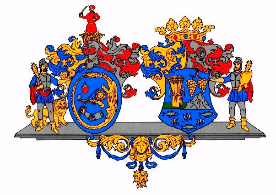 Hajdú-Bihar Vármegye ÖnkormányzatánakKözgyűléseHajdú-Bihar Vármegye ÖnkormányzatánakKözgyűléseHajdú-Bihar Vármegye ÖnkormányzatánakKözgyűléseKÖZGYŰLÉSI ELŐTERJESZTÉSKÖZGYŰLÉSI ELŐTERJESZTÉS4.Előterjesztő:Pajna Zoltán, a Közgyűlés elnökeTárgy:Tájékoztató Hajdú-Bihar Vármegye Önkormányzatának a 2021-2027 közötti időszakra vonatkozó Integrált Területi Programjának végrehajtásáról, a TOP Plusz vármegyei végrehajtását érintő esetleges problémákrólKészítette: Czapp ZsuzsaVéleményező bizottság:Fejlesztési, Tervezési és Stratégiai BizottságPrioritási tengelyIndikátorIndikátorMérték-egységVármegye által vállalt mérföldkő (2024)Vármegye által vállalt célérték (2029)Hatályos TSZ állomány szerinti vállalási érték MegjegyzésPrioritási tengelyAzonosítóMegnevezésMérték-egységVármegye által vállalt mérföldkő (2024)Vármegye által vállalt célérték (2029)Hatályos TSZ állomány szerinti vállalási érték MegjegyzésTOP_Plusz-1TPO12Megvalósított megyei szemléletformáló és tudatosságnövelő programok számadb01-Az indikátor később került be az OP indikátorkészletébe, a kapcsolódó TOP_Plusz-1.1.1-24 felhívás még nem került meghirdetésre. TOP_Plusz-1RCO26Az éghajlatváltozáshoz való alkalmazkodás céljából épített vagy felújított zöld infrastruktúraha0.404,0017,53-TOP_Plusz-1RCR35Árvízvédelmi intézkedésekkel érintett lakosságfő09 44015 581A hatályos TSz állomány szerinti érték a legutóbbi beszámoló óta módosult.TOP_Plusz-1RCO58Támogatott célzott kerékpáros infrastruktúrakm1,3126,0321,86-TOP_Plusz-1RCR64A célzott kerékpáros infrastruktúra éves felhasználóifő/év0115 2240,00Az indikátor később került be az OP indikátorkészletébe és a kapcsolódó TOP_PLUSZ-1.2.1-21 felhívásba is, így a felhívás keretében szerződött projektek még nem tartalmazzák, projektszintű beemelésük folyamatban van.TOP_Plusz-1TPO08A rehabilitált talaj összkiterjedéseha010,00Az indikátor később került be az OP indikátorkészletébe és a kapcsolódó TOP_PLUSZ-1.2.1-21 felhívásba is, így a felhívás keretében szerződött projektek még nem tartalmazzák, projektszintű beemelésük folyamatban van.TOP_Plusz-1TPO10Kialakított új, forgalomcsillapított övezetek számadb170,00Az indikátor később került be az OP indikátorkészletébe és a kapcsolódó TOP_PLUSZ-1.2.1-21 felhívásba is, így a felhívás keretében szerződött projektek még nem tartalmazzák, projektszintű beemelésük folyamatban van.TOP_Plusz-1TPO11Fejlesztéssel érintett közösségi területek nagyságam208 5570,00Az indikátor később került be az OP indikátorkészletébe és a kapcsolódó TOP_PLUSZ-1.2.1-21 felhívásba is, így a felhívás keretében szerződött projektek még nem tartalmazzák, projektszintű beemelésük folyamatban van.TOP_Plusz-1TPO35Bel- és csapadék-vízvédelmi létesítmények hosszam7 41474 1370,00Az indikátor később került be az OP indikátorkészletébe és a kapcsolódó TOP_PLUSZ-1.2.1-21 felhívásba is, így a felhívás keretében szerződött projektek még nem tartalmazzák, projektszintű beemelésük folyamatban van.TOP_Plusz-1RCO65Az új vagy korszerűsített szociális lakások kapacitásafő0466,00A hatályos TSz állomány szerinti érték a legutóbbi beszámoló óta módosult.TOP_Plusz-1TPR09A projekt keretében integrált területre költözők számafő070,00-TOP_Plusz-1RCO46Átépített vagy korszerszerűsített közutak hossza – nem TEN-Tkm1,74017,36101,93A hatályos TSz állomány szerinti érték a legutóbbi beszámoló óta módosult.TOP_Plusz-2RCO19Jobb energiahatékonyságú középületekm22 896,5728 965,6840 763A hatályos TSz állomány szerinti érték a legutóbbi beszámoló óta módosult.TOP_Plusz-2RCR29Becsült üvegházhatásúgáz-kibocsátásokCO2t/év0,002 517,802 097,32A hatályos TSz állomány szerinti érték a legutóbbi beszámoló óta módosult.TOP_Plusz-2RCR26Éves primerenergia-fogyasztásMWh/év0,004 344,850,00Az indikátor később került be az OP indikátorkészletébe.TOP_Plusz-2RCO22Megújuló energiát előállító addicionális termelőkapacitás (ebből: villamos energia, hőenergia)MW0,141,340,00Az indikátor később került be az OP indikátorkészletébe.TOP_Plusz-2RCR31Összes előállított megújuló energia (ebből: villamos energia, hőenergia)MWh/év0,001 468,750,00Az indikátor később került be az OP indikátorkészletébe.TOP_Plusz-2TPO09Fejlesztéssel érintett fürdők számadb11,000,00Az indikátor később került be az OP indikátorkészletébe.TOP_Plusz-3TPO05Programban résztvevő munkanélküliek számafő1402 7883 045-TOP_Plusz-3TPO06Programban résztvevő inaktív személyek számafő17328357-TOP_Plusz-3TPO23Munkaerőpiaci alkalmazkodást segítő támogatásban részesülők számafő112030,00Az indikátor később került be az OP indikátorkészletébe.TOP_Plusz-3TPO24Foglalkoztatást elősegítő szolgáltatásokban és tevékenységekben résztvevők számafő1723 4230,00 -TOP_Plusz-3TPR02Program elhagyásának időpontjában foglalkoztatásban – beleértve az önfoglalkoztatást – álló résztvevők számafő-1 7571 919,00-TOP_Plusz-3TPO13Hátrányos helyzetűeket célzó programok számadb050,00-TOP_Plusz-3TPO25Fejlesztéssel érintett akcióterület számadb030,00-TOP_Plusz-3TPR05A programokkal elért hátrányos helyzetű személyek számafő-2190,00-TOP_Plusz-3TPR15Program eredményként integrált területre költözők számafő030,00-TOP_Plusz-3TPO13Hátrányos helyzetűeket célzó programok számadb146100,00Az indikátor később került be az OP indikátorkészletébe. A hatályos TSz állomány szerinti érték a legutóbbi beszámoló óta módosult.TOP_Plusz-3TPO14Egyéb, nem közösségi célú programok számadb11835,00Az indikátor később került be az OP indikátorkészletébe. A hatályos TSz állomány szerinti érték a legutóbbi beszámoló óta módosult.TOP_Plusz-3TPR05A programokkal elért hátrányos helyzetű személyek számafő078 21564 100,00Az indikátor később került be az OP indikátorkészletébe. A hatályos TSz állomány szerinti érték a legutóbbi beszámoló óta módosult.TOP_Plusz-3TPR10Azon települések száma, ahol javult a foglalkoztatáshoz, oktatáshoz, egészségügyhöz, szociális és/vagy lakhatási szolgáltatásokhoz való hozzáférésdb050,00Az indikátor később került be az OP indikátorkészletébe. A hatályos TSz állomány szerinti érték a legutóbbi beszámoló óta módosult.TOP_Plusz-3RCR70Az új vagy korszerűsített gyermekgondozási létesítmények éves felhasználóifő01961 272,00-TOP_Plusz-3TPO26Fejlesztett, 0-3 éves gyermekek elhelyezését biztosító férőhelyek számadb9870,00Az indikátor később került be az OP indikátorkészletébe.TOP_Plusz-3TPO27Újonnan létrehozott, 0-3 éves gyermekek elhelyezését biztosító férőhelyek számadb3230,00-TOP_Plusz-3TPO28Fejlesztett, 3-6 éves gyermekek elhelyezését biztosító férőhelyek számadb1081 0800,00-TOP_Plusz-3TPO29Újonnan létrehozott, 3-6 éves gyermekek elhelyezését biztosító férőhelyek számadb4400,00-TOP_Plusz-3TPR11Újonnan létrehozott bölcsődei ellátással rendelkező települések száma (ahol 2020.12.31-én nem működött bölcsődei szolgáltatás)db020,00-TOP_Plusz-3TPR12Fejlesztett óvodai ellátással rendelkező települések számadb090,00-TOP_Plusz-3TPO01Fejlesztéssel érintett egészségügyi alapellátást nyújtó szolgálatok (benne: háziorvos, házi gyermekorvos, fogorvosi, védőnői szolgálat és kapcsolódó ügyeleti ellátás, iskola-egészségügyi ellátás) számadb2152,00A hatályos TSz állomány szerinti érték a legutóbbi beszámoló óta módosult.TOP_Plusz-3RCR73Az új vagy korszerűsített egészségügyi ellátó létesítmények éves felhasználóifő0100 68470 550A hatályos TSz állomány szerinti érték a legutóbbi beszámoló óta módosult.TOP_Plusz-3TPO02A fejlesztés révén létrejövő, megújuló szociális alapszolgáltatások és gyermekjóléti alapellátások számadb1918,00-TOP_Plusz-3TPR13Fejlesztett egészségügyi szolgáltatásokkal rendelkező települések számadb050,00Az indikátor később került be az OP indikátorkészletébe.TOP_Plusz-3TPR14Újonnan létrehozott vagy férőhelybővítéssel érintett szociális alapszolgáltatásokkal és gyermekjóléti alapellátásokkal rendelkező települések számadb020,00-TOP_Plusz-3RCO67Az új vagy korszerűsített oktatási létesítmények osztálytermi kapacitásadb01 1221 352,00A hatályos TSz állomány szerinti érték a legutóbbi beszámoló óta módosult.TOP_Plusz-3TPO30Korszerűsített köznevelési intézmények számadb0110,00-TOP_Plusz-3TPO31Korszerűsített kollégiumok számadb010,00-TOP_Plusz-3RCR71Az új vagy korszerűsített oktatási létesítmények éves felhasználóidb08080,00-TOP_Plusz-6RCO04Nem pénzügyi támogatásban részesített vállalkozásokdb87244,00A hatályos TSz állomány szerinti érték a legutóbbi beszámoló óta módosult.TOP_Plusz-6TPO07Támogatásban részesülő önkormányzati tulajdonú vállalkozások számadb180,00-TOP_Plusz-6TPO32Közétkeztetési fejlesztések számadb063,00-TOP_Plusz-6RCO46Átépített vagy korszerűsített közutak hossza – nem TEN-Tkm1,7817,800,00A hatályos TSz állomány szerinti érték a legutóbbi beszámoló óta módosult. (A megkötött Támogatási Szerződések visszavonása és újra benyújtása miatt történt a változás.)TOP_Plusz-6RCO77Támogatott kulturális és turisztikai helyszínek számadb186-TOP_Plusz-6TPO09Fejlesztéssel érintett fürdők számadb110,00Az indikátor később került be az OP indikátorkészletébe.TOP_Plusz-6TPO34Turisztikai fejlesztéssel érintett nemzeti parkok, geoparkok, natúrparkok számadb010,00Az indikátor később került be az OP indikátorkészletébe.TOP_Plusz-6RCO77Támogatott kulturális és turisztikai helyszínek számadb0110,00-TOP_Plusz-6TPO34Turisztikai fejlesztéssel érintett nemzeti parkok, geoparkok, natúrparkok számadb010,00 -TOP Plusz felhívás számaFelhívás címeBeérkezett pályázatok száma (db)Igényelt támogatás összege (Ft)Hatályos TSZ száma (db)TSZ kötés vagy minőségbiztosítás alatt álló támogatási kérelmek száma (db)Kötelezettségvállalás összege, melybe beletartozik a TSZ kötés vagy minőségbiztosítás alatt álló projektek összege is (Ft)Kifizetések összege (Ft)1.1.1-21Helyi gazdaságfejlesztése236 112 676 040 Ft1634 623 385 292 Ft3 082 480 380 Ft1.1.3-21Helyi és térségi turizmusfejlesztés123 773 228 946 Ft 612 293 658 947 Ft923 941 062 Ft1.2.1-21Élhető települések7821 354 087 991 Ft66619 348 317 381 Ft14 634 087 030 Ft1.2.2-21Szociális célú városrehabilitáció (ERFA)5567 162 127 Ft11206 627 925 Ft0 Ft1.2. 3-21Belterületi utak fejlesztése(Újraértékelés alatt)7014 124 131 468Ft06011 822 962 727 Ft11 496 632 546 Ft1.3.1-21Fenntartható városfejlesztési stratégiák támogatása1105 000 000 Ft10105 000 000 Ft105 000 000 Ft2.1.1-21Önkormányzati épületek energetikai korszerűsítése527 315 628 040 Ft3905 159 184 673 Ft4 994 825 147 Ft3.1.1-21Megyei foglalkoztatási- gazdaságfejlesztési együttműködés15 546 000 000 Ft105 546 000 000 Ft2 145 561 071 Ft3.1.2-21Szociális célú városrehabilitáció (ESZA)5287 823 931 Ft20112 999 913 Ft107 715 313 Ft3.1.3-23Helyi humán fejlesztések12 978 360 000 Ft102 978 360 000 Ft1 154 085 000 Ft3.3.1-21Gyermeknevelést támogató humán infrastruktúra fejlesztése(Újraértékelés alatt)183 306 128 375 Ft0132 494 308 101 Ft2 349 417 421 Ft3.3.2-21Helyi egészségügyi és szociális infrastruktúra fejlesztése192 142 538 626 Ft1101 349 846 033 Ft1 334 316 824 Ft3.3.3-23Köznevelési infrastruktúra fejlesztése113 238 440 910 Ft07006.1.2-214-5 számjegyű utak fejlesztése6 18 653 885 593 Ft040 Ft0 FtÖsszesen:Összesen:30289 505 092 047 Ft1449556 040 650 992 Ft42 328 061 794 FtPrioritás száma:Beérkezett igények száma (db):Elfogadott igények száma (db):Elfogadott TOP növekmény (Ft):Igényelt összeg XIX. fejezet (Ft):1.prioritás60002. prioritás1116 860 93703. prioritás40 006. prioritás0000Összesen:11116 860 9370